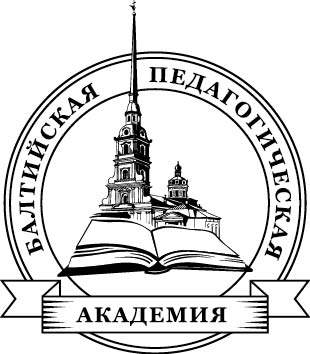 _________________________________________________________________________________________________________«УТВЕРЖДАЮ»Президент РООУ«Балтийская Педагогическая Академия»доктор психологических наук, профессорИ.П.Волков«_____________» _______________ 20________ годаПоложениеоб отделении «__________________________________»региональной  общественной организации  ученых «Балтийская  Педагогическая Академия»Общие положенияОтделение «________________________» региональной общественной организации ученых «Балтийская Педагогическая Академия» (в дальнейшем РООУ БПА) создано на основании решения президиума РООУ БПА (протокол № __ от ________) и в соответствии с приказом № __ от __ ___________ ______ года.Отделение «____________________» (в дальнейшем _________) не является юридическим лицом и осуществляет свою деятельность в соответствии с Гражданским Кодексом РФ, Уставом РООУ БПА и настоящим Положением.Отделение ____________ является обособленным подразделением РООУ БПА, имеющим право осуществлять все его функции, в том числе функции представительства.Местонахождение ____________ - __________________________Цели деятельности _______:объединение творческих усилий ученых в области ____________ и _____________  наук;организация научной деятельности в области __________________________;проведение практической работы ________________ направления по воспитанию _______________________________;поддержка и стимуляция творческой активности, личной деловой инициативы членов ОВА БПА путем признания и оценки их личных заслуг в практической и научно-педагогической  деятельности, в общественном воспитании молодёжи, в социальном  управлении, и др.;осуществление образовательной  деятельности в соответствии с требованиями законодательства РФ.Основными задачами ______________ являются: проведение  научно-практических  конференций,  семинаров,  симпозиумов,   конгрессов,  публичных  лекций,  конкурсов  научных  работ;проведение научных исследований в области ___________________________ и ________________;организация и проведение _________________________________;внедрение ________________________;повышение уровня знаний населения по вопросам ___________________________;профессиональная подготовка специалистов по _______________________, ________________________;проведение исследований и конкретных оценок научной и прикладной ценности ___________________________Организация деятельности_________________осуществляет деятельность от имени РООУ БПА. Ответственность по всем обязательствам, принятым на себя _________ в пределах его компетенции РООУ БПА не несёт._________________имеет право иметь печать, штампы и бланки со своим наименованием и указанием принадлежности РООУ БПА.Руководство деятельностью __________осуществляет Руководитель ___________, назначаемый ____________________ и действующий на основании ________________________________._________________ ходатайствует о принятии и исключении физических и юридических лиц в члены ____________, собирает членские годовые и иные взносы, ведет свою научную и хозяйственную деятельность в полном соответствии с Уставом РООУ БПА; РООУ БПА осуществляет следующие функции по управлению ___________:определяет основные направления его  деятельности,утверждает планы и отчеты об их выполнении, в том числе финансовые;утверждает изменения и дополнения в настоящее Положение или утверждает новое Положение,осуществляет проверки финансово-хозяйственной деятельности __________,назначает и увольняет Руководителя ___________ по основаниям, предусмотренным законом и Уставом РООУ БПА,утверждает годовые отчеты по результатам деятельности,утверждает решение о прекращении деятельности_________,Руководитель ______________:___________________ действует от имени РООУ БПА в пределах полномочий, определяемых настоящим Положением,осуществляет оперативное руководство деятельностью ______________ в соответствии с утвержденными РООУ БПА планами,созывает общее собрание членов _____________ не реже одного раза в год  с целью подведения итогов работы за прошедший период и выработки плана работы на следующий год,представляет интересы РООУ БПА в лице ________________ в отношениях с другими предприятиями, организациями, учреждениями и гражданами Российской Федерации и за рубежом,раз в год отчитывается перед Президиумом РООУ БПА о проведенной работе,предоставляет планы работы на утверждение Президиуму, в том числе финансовые, и отчеты об их выполнении;совершает иные действия, необходимые для достижения целей и задач _____________.члены ___________: вносят свои предложения о совершенствовании деятельности __________ на рассмотрение собрания ___________, Руководителю ________ или в Президиум РООУ БПА,получают информацию о деятельности отделения и работе его Руководителя,на ежегодном собрании докладывают о своей научной и хозяйственной деятельности,публикуют результаты своих исследований в научных изданиях РООУ БПА «Вестник БПА» или «Ведомости Балтийской педагогической академии»,уплачивают членские взносы в порядке, предусмотренном Уставом РООУ БПА.Финансово-хозяйственная деятельность_____________ осуществляет финансово-хозяйственную деятельность на условиях, определяемых РООУ БПА и указанных в настоящем Положении.В пределах, определяемых настоящим Положением, ____________ самостоятельно осуществляет финансово-хозяйственную деятельность. РООУ БПА вправе расширить либо ограничить полномочия ______________ в сравнении с указанными в настоящем Положении.Имущество _____________образуется из части вступительных и членских взносов, предусмотренной Уставом РООУ БПА, добровольных взносов и пожертвований, хозяйственной деятельности ____________.____________осуществляет распоряжение имуществом и средствами, получаемыми им в результате собственной хозяйственной деятельности в порядке, установленном настоящим Положением, а также решениями Президиума и/или общего собрания РООУ БПА.____________ реализует свои услуги, работы по ценам и тарифам, согласованным с Президиумом БПА.__________ имеет право осуществлять все виды внешнеэкономической деятельности от имени РООУ БПА в установленном законодательством порядке и по согласованию с Президиумом РООУ БПА.Итоги деятельности _______________отражаются в его годовом отчете.Обсуждено и утверждено на заседании отделения____ РООУ БПА «__»____ ______ г. (Протокол №___)."Руководитель _______                                                                                                   ___________________